Отчет  по конкурсу поделок « Дары осени»Уже стало традицией каждой осенью проводить в нашей школе конкурс « Дары осени». Ребята   с нетерпением ждут этот конкурс. Родители вместе  с детьми готовятся к этому  конкурсу. В этом году наш класс впервые принял участие в этом конкурсе . Среди  первоклассников   учащиеся 1 « А» класса заняли первое место. Это их первая победа! 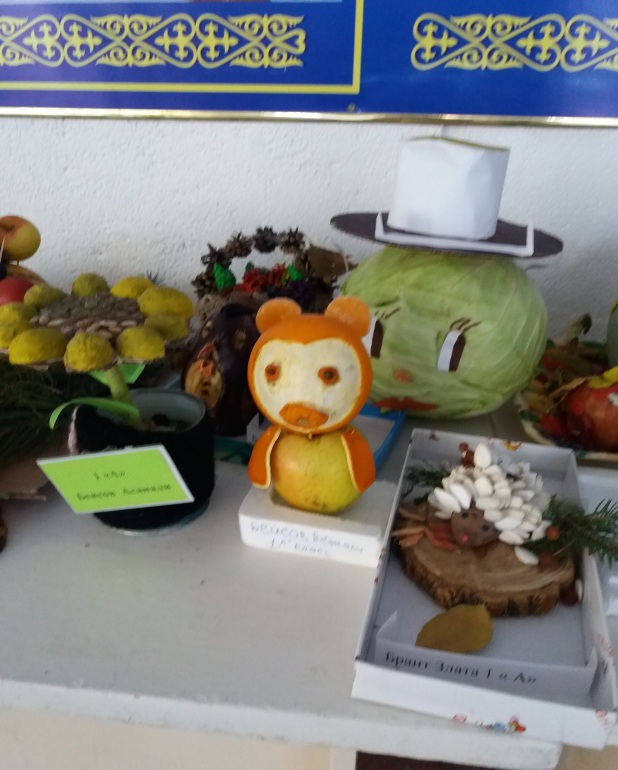 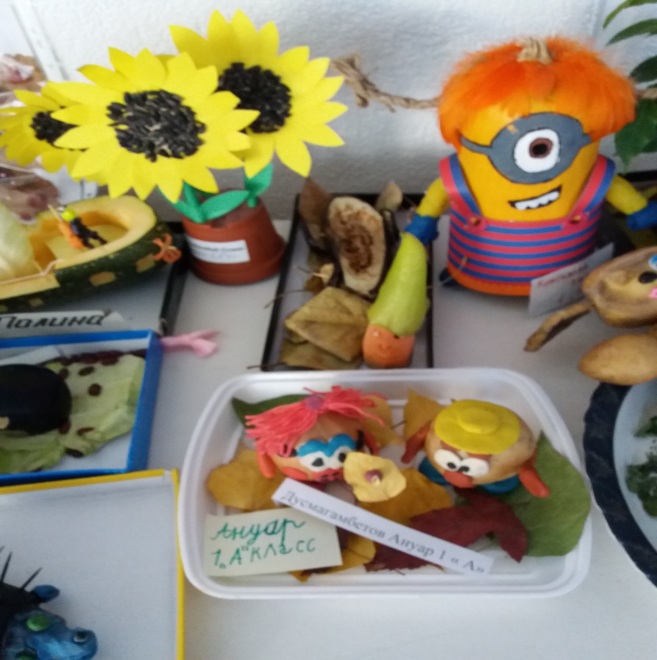 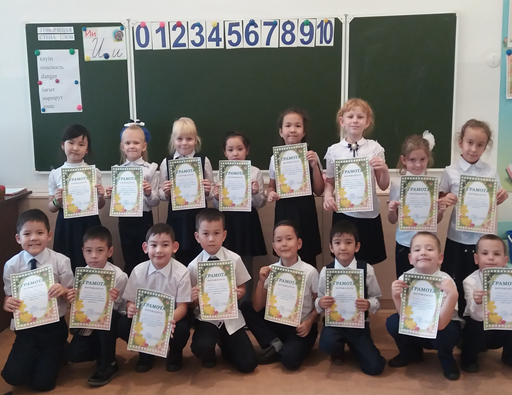 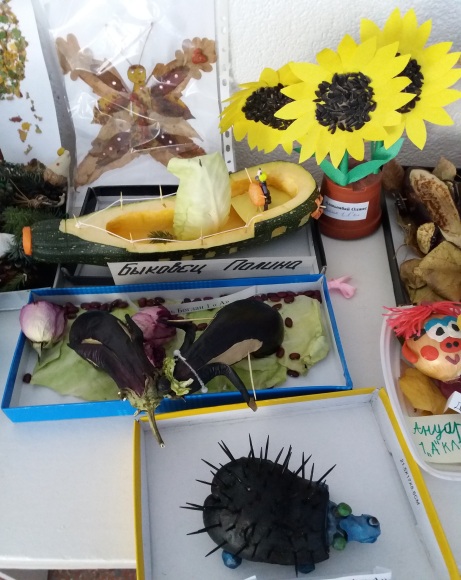 